BAREME DES HONORAIRES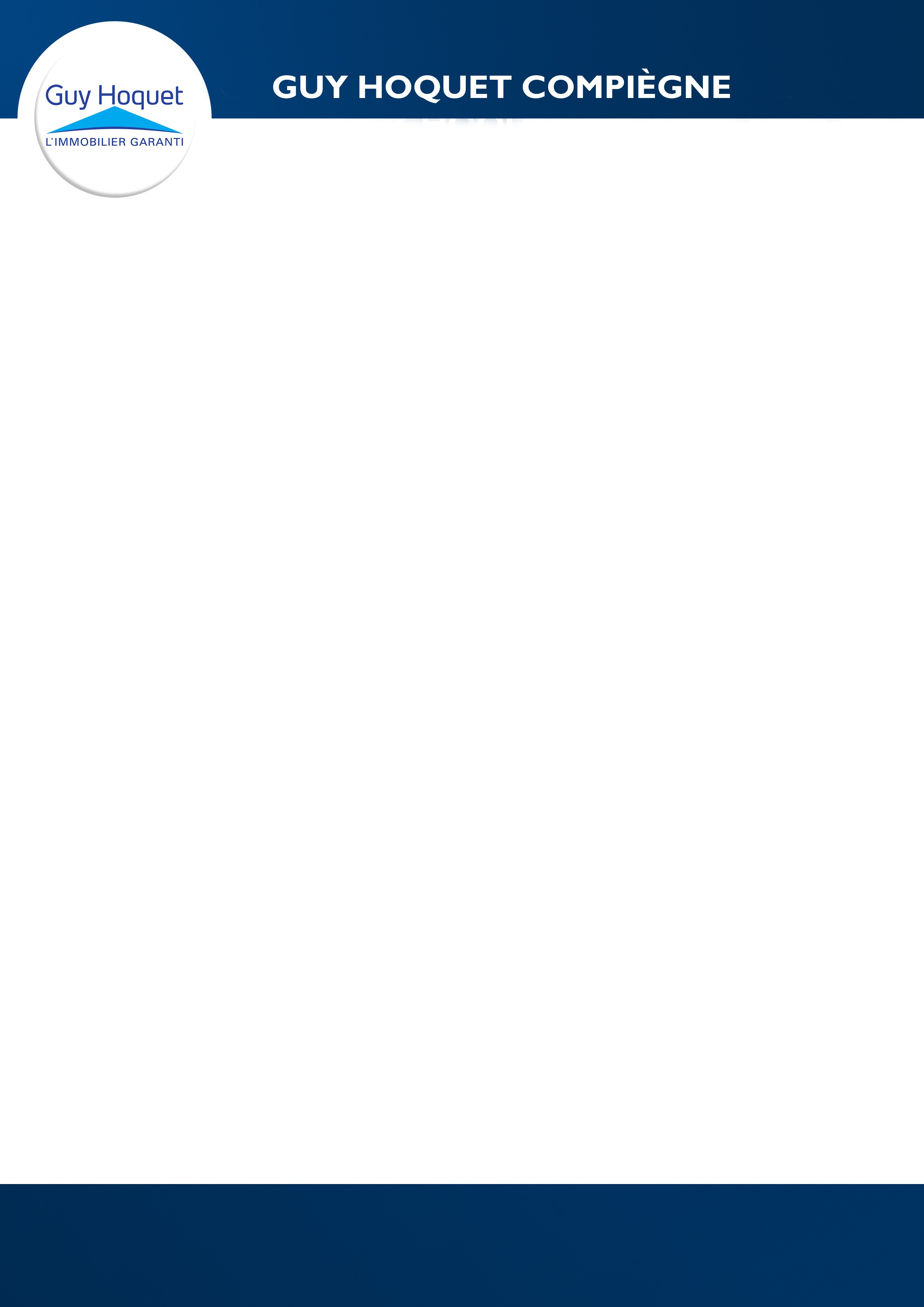 Valable du 01/01/2020 jusqu’au 31/12/2020POUR TOUTES TRANSACTIONS :POUR TOUTES LOCATIONS : Décret n°2014-890 du 1er aout 2014   ETAT DES LIEUX :3 € / m² à la charge du bailleur3€/m² à la charge du locataireLES VISITES, CONSTITUTION DU DOSSIER ET REDACTION DU BAIL :8 € / m² à la charge du bailleur 8 € / m² à la charge du locatairePOUR TOUTES GESTIONS :Jusqu’à 10 % TTC du quittancement mensuel 2,3 % TTC ASSURANCE DE LOYERS IMPAYESTous les honoraires sont exprimés TTC (TVA 20%)POUR TOUS LOCAUX A USAGES PROFESSIONNELS :Transaction : Jusqu’à 10 % du prix de vente TTC. Charge acquéreur.Location : Jusqu’à 20 % HT du loyer annuel HT et HC. Soit 10% à la charge du bailleur et 10% à la charge du preneur.SARL IMEO COMPIEGNE au capital de 10000 Euros RCS Compiegne B 508441037 - APE 6831Z - Carte Professionnelle N°CPI 6002 2016 000 013 325 CCI de l'Oise - Caisse de SOCAF 26, Avenue de Suffren 75015 PARIS – RCP : SAA 26, Avenue de Suffren 75015 PARIS – TVA intracommunautaire n°FR 17834741779 - Chaque agence est juridiquement et financièrement indépendante.De              0 € à 39 999 € : …………………            12  %De   40 000  € à 99 999 € : …………………            10 %De 100 000 € à 149 999 € : ……………….      10 000 €De 150 000 € à 169 999 € : ……………….  11 000 €De 170 000 € à 199 999 € : .………………  12 000 €De 200 000 € à 219 999 € : ……………….  13 000 €De 220 000 € à 249 999 € : ……………….  14 000 €De 250 000 € à 299 999 € : ……………….  15 000 €De 300 000 €       et Plus : ……………….             5 %  Avec un minimum de 4 000 € TTCHonoraires à la charge du vendeur